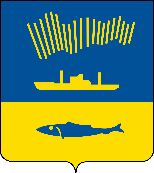 АДМИНИСТРАЦИЯ ГОРОДА МУРМАНСКАП О С Т А Н О В Л Е Н И Е                                                                                                                   №  В соответствии с Федеральными законами от 06.10.2003 № 131-ФЗ                      «Об общих принципах организации местного самоуправления в                           Российской Федерации», 27.07.2010 № 210-ФЗ «Об организации предоставления государственных и муниципальных услуг», Уставом муниципального образования городской округ город-герой Мурманск, постановлением администрации города Мурманска от 26.02.2009 № 321                         «О порядке разработки и утверждения административных регламентов предоставления муниципальных услуг в муниципальном образовании город Мурманск»  п о с т а н о в л я ю: 1. Внести в постановление администрации города Мурманска                                          от 07.09.2016 № 2675 «Об утверждении административного регламента предоставления муниципальной услуги «Выдача разрешения на размещение объекта на землях или земельных участках, находящихся в муниципальной собственности или государственная собственность на которые не разграничена, без предоставления земельных участков и установления сервитута, публичного сервитута» (в ред. постановлений от 15.09.2017 № 3017, от 16.03.2018 № 670,                     от 16.07.2018 № 2145, от 22.01.2019 № 158, от 16.04.2019 № 1385, от 09.01.2020 № 01, от 06.05.2020 № 1120, от 09.12.2020 № 2839, от 28.06.2021 № 1765)                                               (далее – постановление) следующие изменения:- в преамбуле постановления слова «Уставом муниципального образования город Мурманск» заменить словами «Уставом муниципального образования городской округ город-герой Мурманск».2. Внести в приложение к постановлению изменения согласно приложению к настоящему постановлению. 3.	Отделу информационно-технического обеспечения и защиты информации администрации города Мурманска (Кузьмин А.Н.) разместить настоящее постановление с приложением на официальном сайте администрации города Мурманска в сети Интернет.4.	Редакции газеты «Вечерний Мурманск» (Хабаров В.А.) опубликовать настоящее постановление с приложением.5. Настоящее постановление вступает в силу со дня официального опубликования.6. Контроль за выполнением настоящего постановления возложить на заместителя главы администрации города Мурманска Изотова А.В.Глава администрации города Мурманска                                                                         Ю.В. Сердечкин